Питьевой режим в ДОУПитьевой режим в детском саду.Питьевой режим в детском саду проводится в соответствии с требованиями  СанПиН   2.4.1.3049-13В детском саду  организован питьевой режим, обеспечивающий безопасность качества питьевой воды, которая  отвечает требованиям санитарных правил.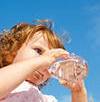 1.   Питьевой режим в ДОУ организован  с использованием  кипяченой воды при условии ее хранения не более 3-х часов.2.   Питьевая вода должна быть доступна ребенку в течение всего времени его нахождения в ДОУ. Ориентировочные размеры потребления воды ребенком зависят от времени года, двигательной активности ребенка, и, в среднем, составляют 80 мл на 1 кг его веса. При нахождении ребенка в дошкольном образовательном учреждении полный день ребенок должен получить не менее 70 % суточной потребности в воде.3.   Температура питьевой воды, даваемой ребенку,  18-20 С.  4.   Воду дают ребенку в  керамических чашках. При этом чистые чашки ставятся в специально отведенном месте на специальный промаркированный поднос (вверх дном), а для использованных стаканов ставится отдельный поднос. Мытье чашек осуществляется организованно, в моечных столовой посуды.5.   Кипячение осуществляется на пищеблоке в специально отведенной емкости. Обработка емкости для кипячения осуществляется ежедневно в конце рабочего дня.6.   В летний период организации питьевого режима осуществляется во время прогулки.   Питьевая вода выносится младшим воспитателем на улицу в соответствующей ёмкости (чайник  с крышкой), разливается воспитателем в чашки по просьбе детей.     7.   Организация питьевого режима контролируется медицинским работникам ДОУ ежедневно.8.   Контроль наличия кипяченой воды в группе осуществляет младшим воспитателем.